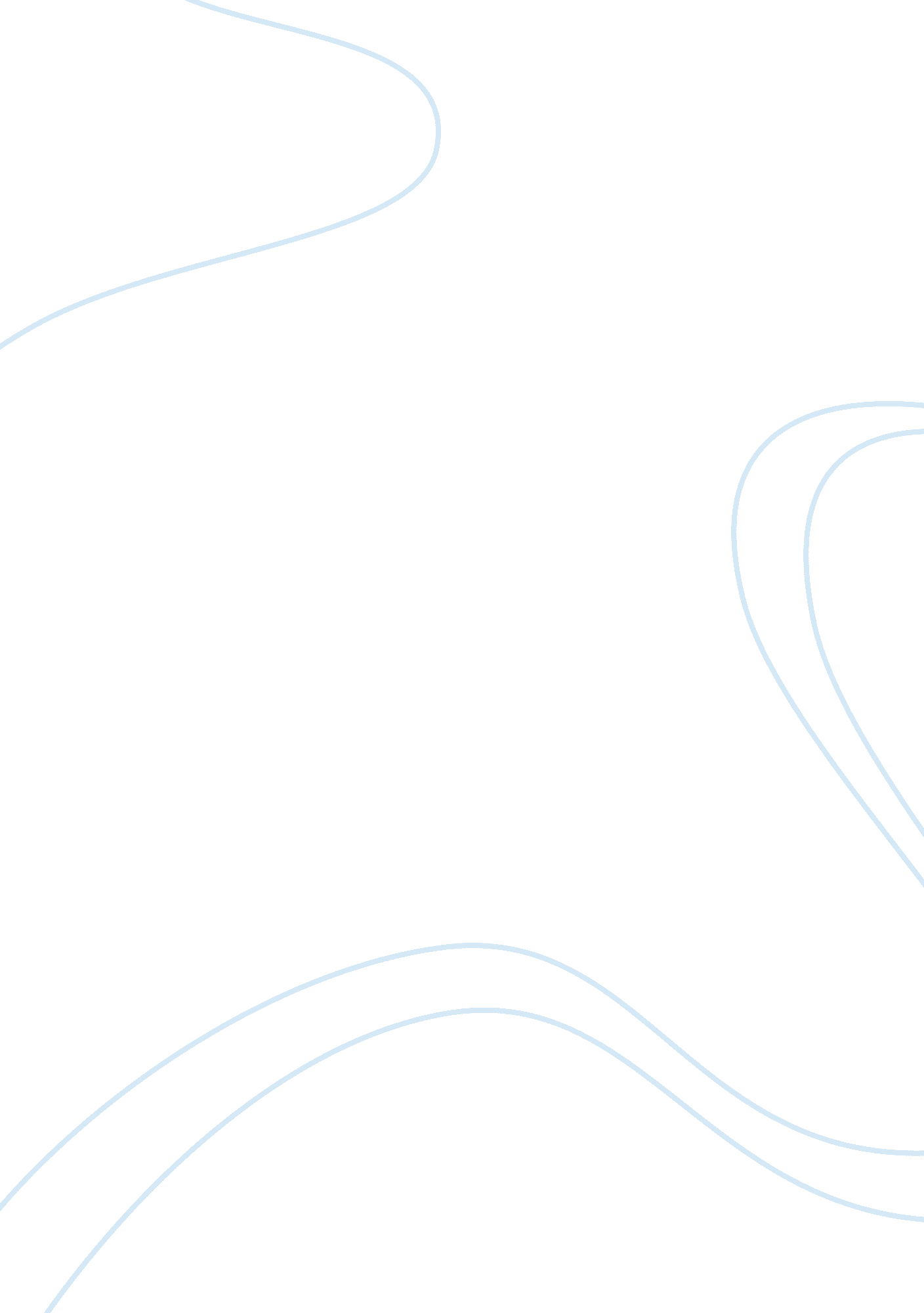 Analysis of truman capote's novel "in cold blood”Literature, Novel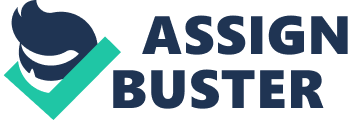 Without blinking Truman Capote starts drawing the identities and lives of every one of the individuals from the Clutter family: Father Herbert Clutter, his significant other Bonnie Clutter, and their high school little girls Kenyon Clutter , 15 and Nancy Clutter , 16 who are killed mercilessly in their own particular house on November 15, 1959. Through the declaration of a significant number of their neighbors, the creator draws what might appear a run of the mill and perfect American group of the late fifties: dedicated, joined together, valued by their locale, devout, peaceful, religious, or more all with no evident adversary. As an account asset, Capote centers, to start his story in the hours that occurred before the merciless murder, this is the way he describes precisely the traditions and relations between the Clutters, both among them and with the individuals from Holcomb, the residential community in Kansas where they live. The storyteller starts to go with the examination, driven by Detective Al Dewey, who does not by any means know how to begin searching for the sentenced such slaughter. Be that as it may, while involving an omniscient position, the storyteller of the novel tells how while the examination progresses untied, the liable of the wrongdoing move to Mexico, to escape from equity. The minute arrives when a wrongdoing with no evident arrangement turns into a tackled case, when sentenced Floyd Wells teams up with equity demonstrating how Dick wound up fixated in jail with the possibility of going with Perry to the Clutter’s home, keeping in mind the end goal to take and kill them, and how from the earliest starting point Perry was his assistant. Adequate declaration to pursue the trail of these men, who are at long last detained and conveyed to equity. Afterward, starts the piece of the novel committed to the long preliminary that is created in light of the allegation of murder on Dick and Perry. It will be indicated how the protection of these men will come over and again to their undeniable mental issue, to legitimize their abominable demonstrations, which winds up jury sentencing them to capital punishment. The account streams towards the finish of the book, telling how even disregarding the difficult occasions that the network of Holcomb needed to live because of these violations, little by little he figured out how to advance, in light of the fact that regardless of the realities the existence proceeded with its ordinary course, again transforming this residential community of Kansas into a country space, which all things considered will dependably have in its memory the Clutters and their miserable end. 